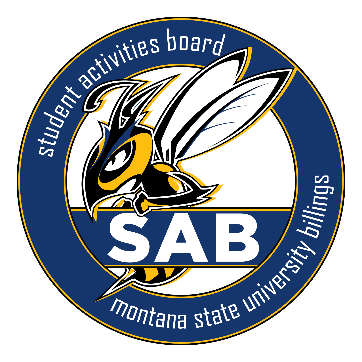 Student Activities BoardGENERAL MEETING MINUTES: Agenda Item 1: Officer ReportsN/AAgenda Item 2: Event ReportsSpring Break ReportsEveryone had a good time!Board Game NightLocation was not ideal, Atrium would have been betterAgenda Item 3: Old BusinessScavenger Hunt/JJJGetting moved to just ThursdayScavenger Hunt 8AM-4PM, Karaoke 6-9PM, team here at 5:30PMApril 9thWait until Meghan comes back to further discussAgenda Item 4: New BusinessNothingAgenda Item 5: Upcoming EventsMarch 14th- Scavenger Hunt/JJJApril 9th- Something!AnnouncementsWelcome Isadora!Further information on Scavenger Hunt will be posted on BandGroup Study Hall next ThursdayDate/Time of Meeting:03/12/2024Location of Meeting:SAB Office, SUB 220Minutes Issued By:Jorden AndesMembers Absent:Meghan, IsadoraNext Meeting:Tuesday, March 19th, 2024